Предчувствие весны и приближающегося женского праздника благотворно действует  и  на мужчин, и на женщин.  Пара светлых часов после  рабочего дня, стучащая по подоконнику капель и другие проявления пробуждающейся природы настраивают наши сердца на романтический лад, пробуждают желание легкости, обновления, нежности, и, конечно, любви.  Мудрая природа, наделив женщину и мужчину противоположными качествами, не забыла наградить при  этом  взаимным притяжением.     Призывая статистику в помощники, попытаемся проанализировать,   насколько же удается владимирцам выполнять законы мироздания, делая акцент, по случаю праздника, на портрете  женщины. От стихов к прозе«Ты – женщина, ты – книга  между книг…». В унисон с  художественным   восприятием   В. Брюсова,  попробуем  представить, многим ли из  этих «книг» удается занять главную нишу в «библиотеках» мужчин. Сразу скажем, справиться с этой задачей   владимирским женщинам очень не просто -  главная причина - дефицит сильного пола, причем не везет, что называется, по крупному. Зафиксированный переписью населения 2010г. разрыв между численностью женщин и мужчин на уровне 55% и 45%, был отмечен еще только в республике Ингушетия и 6-ти областях страны. География этих территорий только добавляет проблем: потенциальных мужей меньше всего как раз у соседей по Центральному Федеральному округу: Ивановской, Орловской, Тверской, Ярославской, Тульской областях. Его величество время также не на стороне владимирских женщин. Вряд ли в обозримом будущем сильная половина региона догонит прекрасную.  После переписи населения 2010г. прошло 6 лет, а дисбаланс полов, по- прежнему, один из самых максимальных в России: 54,8% и 45,2%. По прогнозу Росстата в ближайшие десятилетия  тренд на сближение хоть и продолжится, но кардинально выправить ситуацию не сможет. Слишком много факторов влияет на этот процесс, главные из которых: рождаемость, смертность и миграция. Если в 2016г. на 1000 мужчин 33-региона  приходилось 1211 женщин, то в  2020г.  будет  1204,   в  2030г. – 1177 женщин. Портрет в цифрахСреднестатистическая землячка, - это, как правило,  жительница города,  замужем,  имеет  среднее профессиональное  образование и одного ребенка,  проживает в квартире.  Преимущественно она имеет профессию специалиста в сфере образования или здравоохранения, продавца, служащего, занятого подготовкой информации, оформлением документации и учетом, а так же работника сферы обслуживания.Её заработанная плата  на четверть меньше  мужской.  Например, в 2015г.  среднемесячная зарплата  женщин была на уровне 21,4 тыс. рублей, что составляло немногим более 73% от заработанной платы мужчин (в 2013г.- 72,4%).   Меньше всего женщины получают  в организациях, занятых производством транспортных средств и оборудования – 62,3% от зарплаты мужчин. В организациях, имеющих виды  деятельности  «Гостиницы и рестораны» и «Химическое производство»  заработная плата женщин выше, чем заработная плата мужчин   (соответственно 105% и 103,4%).Средний возраст жительницы 33-региона - 44,8 года (в городской местности – 44,4г., в сельской – 46,3г.), она старше  среднестатистического мужчины  на  6,7 года (38,1г.).  За период 2002-2016 гг.  владимирская женщина  стала старше на 2,6 г.   На начало 2016г. в области проживало  более 765 тыс. женщин (мужчин  -  около 632 тыс.). Из них  горожанок -  почти 602 тыс., а сельчанок - более 163 тыс. человек. Ожидаемая продолжительность жизни женщин* области, родившихся в 2015г. достигла  75,6 г. Это на 11,7 г. больше, чем у мужчин  (63,9г.). Данный показатель в последнее время имеет положительную динамику и,  по прогнозу Росстата к 2030 г. увеличится до 78,3 г. Уже сегодня долголетие характерно для значительной части жительниц региона: на  начало января   возрастная группа « 80+»  насчитывала около 42-х тыс. женщин, 72 из них  уже отметили вековой юбилей.  Посмотрим на возрастной состав наших героинь. Около 48%  (365,8 тыс.) женщин находятся в трудоспособном возрасте (16-54 года), девочек  от рождения до 15 лет) - немногим более 14%  (109,5 тыс.), а остальные 38% (290 тыс.) составляют женщины старше трудоспособного возраста (55 лет и больше).Большинство женщин  региона  (по результатам Всероссийской переписи населения 2010 года)  русские -  90 %, украинки - 0,9%, 0,5% составляют татарки, по 0,3 % у армянок и белорусок,  у мордовок -0,2%.Советы  и аргументы от статистиковНемецкий философ и семейный психотерапевт - Б. Хеллингер, утверждает: «Женщине нужен мужчина, ведь без мужчины она не женщина. …. Одно существует только тогда, когда есть его противоположность». Вооружившись результатами многолетних статистических наблюдений, Владимирстат советует владимирским дамам не откладывать замужество на перспективу. С выбором  спутника жизни   надо определяться до 34 лет.  В этом случае шансы стать любимой женщиной мужчины ровесника или моложе, особенно сельчанина, будут выше. В городской местности мужчины сохраняют численное превосходство до 33 лет,  в сельской -  до 41 года. Тому доказательство еще одна порция многоговорящей статистики в разрезе  возрастных групп.  Больше всего  может повезти  разделить любовь с  парнем-земляком девушкам  18-19 лет,  ведь на 1000 юношей  приходится всего 821 барышня.  Отличные шансы и в группе  20-24 лет, здесь  на 1000 парней   «выпадает» 878 девчонок.   Далее мужчин  заметно меньше:  в группе 30-34лет - уже  952 , в группе 35-39 лет примерно 1 к 1 (на 1000 мужчин – 1005 женщин).     Очень мало шансов  прожить остаток века со спутником у женщин от 70  лет: на 1 мужчину в среднем приходится три женщины.В сельской местности вероятность встретить свободного мужчину, по с равнению с городом, больше.   При ВПН-2010г.,  никогда не состоявших в браке  мужчин-селян  (от 16 лет и старше),  было более четверти: 257 из 1000 (в городе – 240). Любопытно, но и число незарегистрированных браков среди мужчин на селе больше - на 1000 населения- 87 мужчин (против 78 мужчин в городе)**.Стоит учитывать: в наши дни несомненными лидерами по числу представительниц прекрасного пола являются городские округа: Гусь-Хрустальный, где на 1000 мужчин приходится 1290 женщин, город  Владимир (1253), город  Муром (1249), а также Судогодский (1279) и Гороховецкий (1259) районы.Браки - разводыОбращает внимание имеющийся негативный тренд в сфере брачно-семейных отношений. За последние 14 лет самым антирекордным по количеству заключенных браков стал 2016г. (8931союз). После переписи населения 2010 года больше всего желающих зарегистрировать свои отношения было в 2011г. (в 1,5 раза больше, чем в 2016г.) На 1000 человек населения региона в настоящее время приходится 6,4 брака и 4 развода. Приведем еще одну, заставляющую  задуматься цифру: на 1000 браков приходится  626 разводов. Рождаемость: взлеты и паденияСегодняшнему времени присущи новые демографические вызовы. Мы входим в очередную полосу низкой рождаемости. Поколение 1980-х в нынешнем десятилетии уйдет с пьедестала «главных рожениц», уступив место поколению 1990-х, которое по численности в 1,6 раза меньше. В последние три-четыре  года этот деструктивный фактор еще  себя не проявил, но с каждым годом его влияние будет набирать силу. 2016 г.  оказался первым в этом ряду. С 2008 по 2015г. число родившихся год от года росло.  Этот показатель на 1000 населения поднялся с 10,6 до 11,6. В 2016 г. он составил лишь 11,2: родилось  около 15,7 тыс. младенцев, что на 560 меньше, чем в 2015г.  Средний возраст матери при рождении в 2015 году составил 28 лет (в городской  - 28,2г., в сельской – 26,9г.). Суммарный  региональный коэффициент рождаемости  в 2015г. был на уровне  1,73,  а в 2016г., по прогнозу Росстата, составит еще немного меньше - 1,68.  Это меньше необходимого уровня для численного замещения поколений родителей их детьми  (2,1).Отрадно отметить на этом фоне набирающую силу позитивную тенденцию: все больше владимирских женщин решается на рождение второго и последующего ребёнка. Так, в 2016 году число вторых и последующих детей  составило 61% в общем числе новорождённых (2015г. – 58,5%). Общеизвестно,  что важным фактором в принятии женщиной решения о рождении второго и последующего ребёнка является наличие мужа или постоянного партнёра. Посмотрим, как сдают экзамен на зрелость и ответственность мужчины-отцы.  В 2016 году в нашей области появилось на свет 9540 вторых и последующих по счёту детей, из которых: 81% были рождены мамами и папами, состоящими в зарегистрированном браке,  около 9% малышей, у которых отцы официально установили отцовство,  и  почти 10% детей – у одиноких мамочек. Любопытно заметить, что растет  и  число рождений  двойняшек. Если в 2014г. было  161  рождение,  в 2015г. – уже  203, а в 2016г. – 207 рождений. Дорогие женщины, с праздником! Если  такие счастливые случаи будут происходить все чаще, знайте:  Росстат пересмотрит  свой прогноз! * ожидаемая продолжительность жизни при рождении, являясь наиболее точным измерителем здоровья и долголетия, показывает число лет, которое в среднем предстояло бы прожить человеку из поколения родившихся в данном году при условии, что на протяжении всей жизни этого поколения уровень смертности в каждом возрасте останется таким же, как в данный период; **  такая информация может быть получена только при всеобщей переписи населения.Солдатова Наталья Михайловна,
специалист  Владимирстата
по взаимодействию  со СМИ
тел. (4922 534167); моб.  8 930 740 88 65
mailto: P33_nsoldatova@gks.ruhttp://vladimirstat.gks.ruПри использовании материалов Территориального органа Федеральной службы государственной статистики по  Владимирской  области в официальных, учебных или научных документах, а также в средствах массовой информации ссылка на источник обязательна+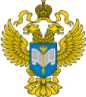 ТЕРРИТОРИАЛЬНЫЙ ОРГАН ФЕДЕРАЛЬНОЙ СЛУЖБЫ ГОСУДАРСТВЕННОЙ СТАТИСТИКИ ПО ВЛАДИМИРСКОЙ ОБЛАСТИТЕРРИТОРИАЛЬНЫЙ ОРГАН ФЕДЕРАЛЬНОЙ СЛУЖБЫ ГОСУДАРСТВЕННОЙ СТАТИСТИКИ ПО ВЛАДИМИРСКОЙ ОБЛАСТИ1 марта 2017г.1 марта 2017г.                                                                                                          Пресс-релиз «Ты – женщина, ты - книга между книг…»